Name 	        : 	Dr. P. V.  SIVA KUMAR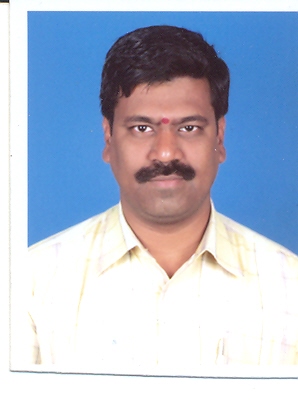 Designation: 	Associate ProfessorAICTE-ID: 1-464122783Date of Birth: 28th April, 1976.Department: 	Computer Science and EngineeringMail.I.D: 	sivakumar_pv@vnrvjiet.inExperience (in years): Teaching: 23 years	   Research: 12years	  1. Educational / Technical qualifications:2. Teaching and Learning:2.1 Teaching Interests: Algorithms, C Programming, Data Structures, MFCS,                          Distributed Systems, Computer Networks, Computer Organization2.2 Novel Teaching & Learning Techniques adopted: Group Discussions, WIT and WIL,                                                                                       POGILand Case Studies2.3 Involvement in curriculum updating / Design: BoS member for CSE and IT3. Co-curricular and Extra-Curricular Activities3.1. Interests and Hobbies:Encourage students to participate in various events.Reading books3.2. CCA/ECA Organized:Organized national level technical symposium CONVERGENCE for the year 2007,2008        2009 ,2010,2011, 2012 and 2013.Conducted various guest lectures, quiz and paper presentation computation through             CSI student branch.Conducted Webinars, Foundation Programme of Infosys campus connect program.      Conducted various events for students through IEEE student branch, VNR VJIET.3.3. CCA/ECA participated:Faculty Coordinator for CONVERGENCE for the year 2007, 2008, 2009 and 2010.Co-Convener for CONVERGENCE2K11 for the year 2011.Convener for CONVERGENCE2K13, CONVERGENCE1K12 and CONVERGENCE  Reloaded during the year 2012.CSI student branch counselor from  2006 to 2011.IEEE student branch faculty advisor from 2012 to 2015.Co-coordinator, Academic Section during 2011-12.Co-ordinator, Academic Section since 2012-2016.Nodal Officer, Academics, TEQIP-II Project.Faculty coordinator for the Infosys campus connect foundation Porgramme.Actively involved in Sports Fest, College day celebrations and Cultural day celebrations conducted every year.3.4. Counseling and Mentoring Activity: 		Counseling and mentoring the students in their studies and personal problems.3.5. Committees involved in:	       Department level:              Member of Department Academic Committee             Member of Department Development Committee             SPoC Infosys Campus Connect Program,              BoS member for CSE and IT.              Institute Level:              Convener for CONVERGENCE (2006-2014)             Institute Academic Committee member(2011-2016)             Co-ordinator AcademicSection (2011-16)              Academic Nodal officer – TEQIP-II             Faculty advisor for IEEE student branch (2010-14)             Faculty co-ordinator for CSI Student chapter (2007-2010)              Member for Annual Day, Sports fest and Cultural day committee.4. Conference / Workshop / Seminar / Guest Lectures:4.1Conducted:Conducted one weekFDP on Amazon Webservices organized by Department of CSE, VNR VJIET in association with Braion-o-vision and AICTE from 22.08.2022 to 27.08.2022Conducted one week FDP on Data Analytical Tools & Python Frameworks organized by Department of CSE, VNR VJIET in collaboration with CSI from 12th May to 17th May, 2022.Conducted one week Faculty Development Programme on “Multi Technologies” from 28th June to 3rd July 2021organised by the Department of Computer Science & Engineering in association with National Youth Council of India, Computer Society of India Student Chapter, IEEE CS Student Chapter and Brainovision Solutions India Pvt. LtdConducted Dart Hands-on workshop held on 27-07-2020 organized by Brainovision Solutions India Pvt. Ltd.Conducted Workshop on C and C++" on 29 February 2020 in association  with             IIT Bombay.Conducted two day workshop on “ AI – DEEP learning” in association with Binary Keys and Deep Cognition during 28th Feb and 1st March, 2019.Conducted five day short term training program on “Applied Cryptography & Security Mechanisms” in association with CSI, VNR VJIET during 03rd to 08th December, 2018.Conducted paper presentations and evaluated the technical papers during convergence(reloaded) 2k18.Conducted paper presentation session as chair at first international conference on Artificial Intelligence and Cognitive computing domain conducted by MLR Institute of Technology, Hyderabad during 2-3rd Feb, 2018.Conducted two-week FDP (FDP201x) on “Pedagogy for online and Blended Teaching -Learning Process” in association with IIT Bombay during sep-oct,2017.Conducted two-week FDP (FDP101x) on “Foundation Program in ICT for Education” in association with IIT Bombay during Aug,2017.Conducted FDP on “Data Analytics with R” in association with E&ICT academy, NIT Warangal during 15th – 20th May, 2017.Conducted paper presentation session as co-chair during 3 Day IEEE international conference IACC2017 conducted by VNRVJIET during 5th-7th January, 2017.Conducted workshop on Android applications during 20-21 dec 2014 at VNR VJIET.Conducted a three day short term course on “Latest trends in Advanced Technologies” in the department during 20-22nd January, 2011.Conducted a three day workshop on “Latest Adobe Technologies” through CSI student  branch during Convergence’10 (17th - 19th March,2009).Conducted a webinar session on “Cryptography & its applications” by Infosys campus  connect team on August 21, 2009.Conducted a webinar session on “Rich Internet Applications & Silverlight” by Infosys campus connect team on March 20, 2009.Conducted a three day workshop on “Latest Microsoft Technologies” through CSI student branch during Convergence’09 (4-6th March,2009).Conducted a three day workshop on “Multimedia and Animation” through CSI student branch during Convergence’08 (12-14th march,2008)Conducted a three day short term course on “Software Economis” in the department during 14th – 16th February, 2008.Conducted a two day short term course on “MIDDLEWARE TECHNOLOGIES” in the department during 23rd -24th February, 2007.Conducted a one day workshop on “Ethical hacking” through CSI Student Branch.Conducted .NET workshop for the students through CSI Student Branch.Conducted a three day workshop on “Pearl, Python and .NET” through CSI Student Branch during CONVERGENCE’07. Conducted preliminary examinations for the INFOSYS ASPIRATIONS2007.Conducted many technical and non technical events, quiz, Project Expo, seminars and lectures for students through CSI Student Branch. Attended:Short term intensive course on “Design and Analysis of Algorithms” conducted by Vignan’s Engineering College, Vadlamudi, Guntur from 12th May to 16th May,2003.Attended one day symposium on “Systems approach to Project management” organized by Project Management Institute-Pearl City Chapter on 8th January,2005.Attended short term  course entitled “Object-Oriented Analysis and Design using the UML with Fundamentals of Rational Rose” from 6th – 7th December,2005 conducted by IBM.Participated in two day workshop on “Secured Networks” during 10th – 11th August, 2006 at Vasavi College of Engineering, Hyderabad.Participated in workshop on “web Application Development & Information Management Tools” during 12th -13th July, 2007 held at Vasavi College of Engineering organized by IBM.Participated in five day workshop on “Foundations of Information Security”, Organized as part of Information Security Education Awareness Project (ISEAP), MCIT,DOE,Government of India, New Delhi by the Department of Computer Science and Engineering, NIT, Warangal from 1st – 5th October, 2007. Participated in workshop “BOSS (Bharat operating system software)” conducted by CDAC, Hyderabad on 18th December,2008.Participated in workshop “insight09” conducted by Infosys during 6-7th April,2009.Participated in 2day workshop on “Faculty Development Program” conducted by VNR VJIET during 1st -2nd July,2009.Participated in 2day workshop on “INSIGHT-09 Skill building” conducted by Infosys, Hyderabad during 6th – 7th April’09.Attended one day session on “Awareness Program” at Infosys, Hyderabad along with the Infosys selected students during May’09.Participated a 3day workshop on “Multicore Architectures and Programming with IBM Cell” conducted by IIIT, Hyderabad during 23rd – 25th July,09.Participated a one day seminar session on “Foundation Programme” conducted b y Infosys at BVRIT on 29th July,09.Participated in “Ethical Hacking” seminar by Ankit Fdia, conducted by IT Dept, VNR VJIET on 9th February’09.Participated in workshop “Network Management Systems”  conducted by IT Department, VNR VJIET during 27-29th January,2011.Attended “Faculty Development Program” conducted by Infosys, Hyderabad organized at ANITS, Vizag during 30th may- 3rd June, 2012.Participated in SDP on “Recent Trends in Networking and Security” conducted by IT Department, VNR VJIET during 13th – 25th June, 2012.Participated one-day seminar on “Employable Skills” conducted by Deloittee on 31st March,2012.Attended shadow Engineering at M/s Keerthi Industries, Kodad during 3rd April – 6th April, 2013.Participated seminar on “Advances in Soft Computing” conducted by CSE Department, VNRVJIET during 14th December, 2012.Participated in workshop on “Security and Privacy in Cloud Computing” conducted by IT Department, VNR VJIET during 25th – 26th March, 2013.Participated one-day seminar on “Research Publications and Documentation” conducted by CSE Department, VNR VJIET on 4th May, 2013.Participated in the AICTE sponsored staff development program on “Recent Trends in Cloud Computing & Security” organized by the department of IT, VNR VJIET during 3rd – 15th June, 2013.Participated in the two day national level workshop on “Advances in Information Security” under TEQIP-II during 2nd & 3rd August, 2013 at Vasavi College of Engineering, Hyderabad.Participated in a short term course on “Engineering Pedagogy and Curriculum Development” under the Quality Improvement Programme of AICTE, New Delhi conducted during 21st -25th October, 2013 conducted by center for continuing education IISc, Bangalore.Participated in International Conference on Data Sciences (InDas) 26th-28th Feb,2014 conducted by Departments of CSE and IT, VNR VJIET, Hyderabad. Participated in Network Security and Cyber forensics workshop druing 23-25th Oct,14 conducted by VNR VJIET.Participated in Engineering the education scenario towards learner centric environment during 4-6 Aug, 2014 conducted by VNR VJIET.Participated in Mathematical principles of Cryptography and Cryptanalysis during 1-2 Dec, 2014 conducted by HCU.Participated in FDP on " Use of ICT in Education for Online and Blended Learning " during 2 May 2016 to 10 July 2016 conducted by IIT Bombay.Participated in Faculty Development Program on “Algorithms” conducted by JNTUH college of Engineering, Hyderabad during 20th - 25th Sept 2016.Participated in 3 Day IEEE international conferenceIACC2017 conducted by VNRVJIET during 5th-7th January, 2017.Participated in two day workshop on “orientation workshop” during 25th – 26th March, 2017 conducted by IIT Bombay.Participated and act as reviewer for the papers in first international conference on Artificial Intelligence and Cognitive computing domain conducted by MLR Institute of Technology, Hyderabad during 2-3rd Feb, 2018.program committee member / Reviewer for  "4th International Conference of Networks, Communications, Wireless and Mobile Computing" during August 25~26, 2018, Dubai, UAE.Program Committee Member / Reviewer for "4th International Conference on Natural Language Processing (NATP 2018)" during September 29~30, 2018, Copenhagen, Denmarkorganizing committee member for International Conference on Recent Trends in Automation (ICRTA-2018) conducted by Vasireddy Venkatadri Institute of Technology, & Institute for Engineering Research and Publication (IFERP), Guntur, Andhra Pradesh during 1st-2nd , November, 2018.Organizing committee member for International Conference on Advances in Signal Processing, Power, Embedded, Soft Computing, Communication and Control Systems (ICSPECS-2019), 11th- 12th January, 2019, GPREC, Kurnool, Andhra Pradesh.Technical Program Committee member for International Conference On Software Product Engineering and Configuration System (ICSPECS-19) organized by Institute for Engineering Research and Publication (IFERP) at Pune during 22nd – 23rd March, 2019., Presented a paper in 2nd International Conference on Computer Networks and Inventive Communication Technologies (ICCNCT-2019) during 23rd and 24th May, 2019. Program committee member for International Conference on Engineering, Education and Entrepreneurship (ICEEE-2019) conducted at Delhi on 29th July, 2019.019Program committee member for 5th International Conference on Natural Language Processing (NATP 2019) conducted at Chennai during 17-18 August, 2019.Program committee member for 8th International Conference on Natural Language Processing (NLP 2019) conducted at Copenhagen, Denmark during 28th -29th September, 2019.Attended "One Day Coordinators’ Workshop on C and C++" on 15 February 2020 conducted by IIT Bombay.Attended  “Faculty Awareness Program on NAAC Accreditation” conducted by Rajgad Dnyanpeeth’s Shri Chhatrapati Shivajiraje College of Engineering, Pune, India during 10/05/2020 to 15/05/2020.Participated in Three-Days Online Short Term Course on "Online Tools & Software for Remote Teaching -Learning" conducted by UGC-HUMAN RESOURCE DEVELOPMENT CENTRE (UGC-HRDC) Jawaharlal Nehru Technological University Hyderabad Kukatpally, Hyderabad - 500 085, Telangana, India from 16th to 18th May, 2020. Participated in 'Effective and Efficient Online Teaching in the Age of Corona, A Hands On Workshop' conducted by the Teaching Learning Centre (ICT) at IIT Bombay, funded by the Pandit Madan Mohan Malaviya National Mission on Teachers and Teaching (PMMMNMTT), MHRD, Govt. of India on 17 May 2020.Participated in “A Five Day Faculty Development Program” on “Blockchain Technologies” conducted by LAKIREDDY BALI REDDY COLLEGE OF ENGINEERING (AUTONOMOUS) from 19-05-2020 to 23-05 -2020.Participated in “Five days Online Faculty Development Program on  ARTIFICIAL INTELLIGENCE” conducted by Department of Computer Science and Engineering, Engineering and Technology Program, Gayatri Vidya Parishad College for Degree and PG Courses(A) in collaboration with BRAIN O VISION from 22    May - 26   May, 2020. Participated in National Level Quiz on NAAC and NBA conducted by Department of Computer Engineering, P.V.P.P. College of Engineering, Mumbai-22 on 06/06/2020.Participated in National Level Quiz on “E-Learning” conducted by Department of Computer Engineering, P.V.P.P. College of Engineering, Mumbai-22 on 16/06/2020.Technical committee member for International Conference on Computational Linguistics and Natural Language Processing (CLNLP 2020) conducted at South Korea, July 20-22, 2020.Participated three day online workshop on “Essentials of Python Programming” organized by department of IT, VNR VJIET in collaboration with ACM Chapter, VNR VJIET held from 23rd july to 25th July, 2020.Programme committee member for International Conference on Advances in Computer Engineering and Communication Systems (ICACECS-2020) is organized by the Department of Computer Science and Engineering, VNR VJIET, Hyderabad, during 13th & 14th August 2020.Participated in an AICTE sponsored one week Online Short Term Training Programme on “Cyber Security & Block-Chain Technologies” organized by Department of Computer Science Engineering, GNITC from 26th October to 31st October 2020.Program Committee Member / Reviewer of " 9th International Conference on Natural Language Processing (NLP 2020) conducted at  Zurich, Switzerland during November 21~22, 2020.Program Committee Member / Reviewer of " 6th International Conference on Natural Language Computing (NATL 2020) conducted at Sydney Australia during  December 18 – 19, 2020.program committee member / Reviewer of "10th International Conference on Software Engineering and Applications (SEAS 2021)" during  February 20~21, 2021, Dubai, UAEEditorial board member and programming committee member of “7th International Conference on Natural Language Processing (NATP 2021) “ Conference conducted at Vienna, Austria during March 20-21, 2021.Program committee member / Reviewer of “7th International Conference on Cryptography and Information Security (CRIS 2021)” conducted at Sydney, Australia during March 27 ~ 28, 2021.Scientific Committee Member for International Conference on Recent challenges in Engineering, Science and Technology (ICRCEST-2K21) on  April 09th- 10th 2021 organized by Ramachandra Engineering College, Eluru, Andhra Pradesh in Association with IFERP (Institute For Engineering Research and Publication).Program Committee Member / Reviewer of "2nd International Conference on Natural Language Processing & Computational Linguistics (NLPCL 2021)”, conducted at Vancouver, Canada during 29-30th May, 2021.Program committee member / Reviewer of “6th International Conference on Software Engineering (SOEN 2021)”  conducted at Vancouver, Canada during May 29~30, 2021. Program committee member / Reviewer of “ 10th International Conference on Software Engineering and Applications (SEA 2021)” during  June 19 ~ 20, 2021, Copenhagen, Denmark.program committee member / Reviewer of "International Conference on Natural Language Computing and AI (NLCAI)" during  June 19 ~ 20, 2021, Copenhagen, Denmark.Programming Committee Member of "2nd International Conference on Natural Language Computing Advances (NLCA 2021) " Conference during June 26~27, 2021, Sydney, Australia.Program committee member / Reviewer of  " 2nd International Conference on Semantic & Natural Language Processing (SNLP 2021)” during  July 10~11, 2021, Toronto, Canada.Program committee member / Reviewer of “13th International Conference on Applications of Graph Theory in Wireless Ad hoc Networks and Sensor Networks (GRAPH-HOC 2021)” during September 25 ~ 26, 2021,Toronto, Canada.Program Committee Member of  International Conference on NLP & Data Mining (NLDM 2021)"  in Vienna, Austria   during October 29 ~ 30, 2021.Program Committee Member of International Conference on Cryptography and Blockchain (CRBL 2021) in Vienna, Austria during October 29 ~ 30, 2021. Program Committee Member / Reviewer of "7h International Conference on Natural Language Computing (NATL 2021) during November 27-28, 2021, London, United Kingdom.Programming Committee Member of " 2nd International Conference on Machine Learning Techniques and Data Science (MLDS 2021) " Conference during November 20 ~ 21, 2021, Zurich, SwitzerlandProgram committee member / Reviewer of “2nd International Conference on Big Data, Machine Learning and IoT (BMLI 2021)" during December 11 ~ 12, 2021, Chennai, India.Programming Committee Member of " 12th International Conference on Internet Engineering & Web Services (InWeS 2021)" Conference during December 11 ~ 12, 2021, Chennai, Indiaparticipation in the 22nd International Conference on Cryptology (INDOCRYPT-2021) in India held at the LNM Institute of Information Technology, Jaipur during 13-15 December 2021.Program committee member / Reviewer of “ 10th International Conference on Software Engineering and Applications (JSE 2021)” during December 23 ~ 24, 2021, Sydney, Australia.program committee member / Reviewer of  "7th International Conference On Networks, Mobile Communications And Telematics(NMOCT 2021)" during December 26-27, 2021, Dubai, UAEProgram Committee Member of 8th International Conference on Software Engineering (SOFE 2022)  in  Zurich, Switzerland during  January 22 ~ 23, 2022.Program Committee Member of 3rd International Conference on Data Mining and NLP (DNLP 2022) in Copenhagen, Denmark during  January  29 ~ 30  2022. Program committee member / Reviewer of “10th International Conference on Instrumentation and Control Systems (CICS 2022)” during February 19 ~ 20, 2022, Dubai, UAE.Program Committee Member of 2nd International Conference on Natural Language Processing, Information Retrieval and AI (NIAI 2022) in  Vancouver, Canada during February 26 ~ 27, 2022. One Week FDP on “Recent Trends in Cognitive Science its Applications” organized by Department of CSE, VNRVJIET  in collaboration with Vikram University, Oriental University IPS Academy, Indore from 13th March to 18th March 2023.One week FDP on " LaTeX - Migrate to LaTeX from word"  from 04th April to 09th April 2023.Program committee member / Reviewer of  "  3rd International Conference on Semantic & Natural Language Processing (SNLP 2022)” during  May 21~22, 2022, Zurich, Switzerland Program committee member / Reviewer of  "  3rd International Conference on Soft Computing, Artificial Intelligence and Machine Learning (SAIM 2022)” during  May 21~22, 2022, Zurich, SwitzerlandProgram committee member / Reviewer of “8th International Conference on Cryptography and Information Security (CRIS 2022)” during May 28~29, 2022, Vancouver, Canada.Program Committee Member / Reviewer of “3rd International Conference on Big Data (CBDA 2022)”  during May 28~29, 2022, Vancouver, Canada.Program Committee Member of 8th International Conference on Artificial Intelligence (ARIN 2022) ,Sydney, Australia during June 18 ~ 19, 2022.Program committee member / Reviewer of  " 3rd International Conference on Natural Language Processing & Computational Linguistics (NLPCL 2022)” during   July 30~31,2022, London ,United Kingdom.Program Committee Member of 7th International Conference on Software Engineering (SOEN 2022) , London, United Kingdom during July 30-31, 2022.Program Committee Member of 9th International Conference on Artificial Intelligence & Applications (ARIA 2022) , Copenhagen, Denmark during September 17~18, 2022.Program committee member / Reviewer of “2nd International Conference on Big Data, IOT & NLP (BINLP 2022)” during October 29 ~ 30, 2022, Vienna, Austria Program Committee Member of  3rd International Conference on NLP Trends & Technologies (NLPTT 2022), Dubai, UAE, during  December 17 ~ 18, 2022.Programming Committee Member of " 2nd International Conference on Education and Technology (EDUTEC 2023)" Conference during January 21-22, 2023, Virtual Conference.Program Committee Member of 3rd International Conference on AI, Machine Learning and Applications (AIMLA 2023 during  Vancouver, Canada, on February 25 ~ 26, 2023. Program Committee Member of International Conference on IOT, Cloud and Big Data (IOTCB 2023) to be held in  Virtual Conference on March 11 ~ 12, 2023. Program Committee Member of  9th International Conference on Signal and Image Processing (SIPRO 2023) at  Vienna, Austria on  March 18 ~ 19, 2023.program committee member / Reviewer of " 11th International Conference on Data Mining & Knowledge Management Process (DKMP 2023)" during  March 18 ~ 19, 2023, Vienna, Austria.Program committee member / Reviewer of  "7th International Conference On Civil Engineering (CiViE 2023)” to be held in April 29 ~ 30, 2023, Copenhagen, Denmark.Programming Committee Member of "International Conference on Educational Research (EDUR 2023) " Conference held in May 13 ~ 14, 2023, Virtual Conference.Program Committee Member of  4th International Conference on Natural Language Processing and Machine Learning (NLPML 2023), Zurich, Switzerland, during May 20 ~ 21, 2023. program committee member / Reviewer of “ 11th International Conference on Information Technology in Education (ICITE 2023) ” during May 27 ~ 28, 2023, Vancouver, Canada.program committee member / Reviewer of “4th International Conference on Natural Language Processing and Applications (NLPA 2023)” to be held in  June 24 ~ 25, 2023, Copenhagen, Denmark Program Committee Member of 8th International Conference on Education (EDU 2023) to be held in  July 15-16, 2023, Virtual Conference. Program committee member / Reviewer of  " 4th International Conference on Natural Language Processing and Computational Linguistics (NLPCL 2023)” during July 22 ~ 23, 2023, Toronto, Canada.Program Committee Member of International Conference on Education & Technology (EDUT 2023) to be held in  August 12-13, 2023, Virtual Conference.Program Committee Member / Reviewer of “ International Conference on Embedded Systems and VLSI (EMVL 2023)” to be held in August 12 ~ 13, 2023, Virtually.Program Committee Member / Reviewer of "International Conference on Computer Science and Software Engineering (CSSE 2023) ” to be held in August 12 ~ 13, 2023, Virtually.Program Committee Member / Reviewer of “ International Conference on Security & Applications (SECURA 2023)” to be held in August 12 ~ 13, 2023, Virtually.Program Committee Member of   International Conference on NLP & Signal (NLPSIG 2023)  to be held in   August 12-13, 2023, Virtual Conference.Program committee member / Reviewer of “3rd International Conference on Big Data, IOT & NLP (BINLP 2023)”to be held in  October 21 ~ 22, 2023, Sydney, Australia5. Academic Contribution and Research & Consultancy:5.1. Invited Lectures:		045.2. Articles / Chapters published in Books:	    035.3. Books published as single author or as editor:  Nil5.4. Projects Guided:		a) UG:		30			b) PG: 85.5. Research Interests: Computer Networks and Information Security5.6. Ph.D students:		a) Enrolled:   N/A		b) Submitted: N/A		c) Awarded:  N/A5.7. Papers published in reviewed Journals:5.8. Papers presented at National / International Conference: 5.9. Sponsored research Projects:5.10 Consultancy Projects:6. Awards / Honors received: Management Committee member, CSI Hyderabad Chapter for 2021-22 and 2022—23.Senior member of IEEE since 20th November, 2021.Completed cyber security master program from simplilearn.Certified Ethical Hacker by EC- Council in August 2022       Certification Number   ECC1870945362Completed NPTEL courses.Completed FDP on “Inculcating Universal Human Values in Technical Education”       Organized by AICTE from 11th July to 15th July, 2022.Translated NPTEL “Cloud Computing” course in to Telugu languageOne of the top performer of the course “Use of ICT in Education for Online      and Blended Learning”  conducted by IIT Bombay.Worked as Program committee member for various International conferences.Worked  as Technical Committee member for various International conferences      and evaluated many conference papers. Reviewed the papers in the journals:-Journal of Advances in Mathematics and Computer ScienceAsian Journal of Research in Computer ScienceJournal of Advances in Mathematics and Computer Science Physical Science International JournalAsian Research Journal of MathematicsCurrent Journal of Applied Science and TechnologyAsian Journal of Mathematics and Computer ResearchJournal of Economics, Management and TradeAsian Journal of Probability and StatisticsJournal of Education, Society and Behavioural ScienceAsian Journal of Advanced Research and ReportsJournal of Engineering Research and ReportsJournal of Scientific Research and ReportsInternational Astronomy and Astrophysics Research JournalAsian Journal of Economics, Business and AccountingAsian Journal of Education and Social StudiesJournal of Materials Science and Research and Reviews Asian Journal of Research and Review in PhysicsJournal of Energy Research and ReviewsAdvances in ResearchAdvances in Science, Technology and Engineering Systems JournalArchives of Current Research InternationalAsian Journal of Agricultural Extension, Economics & SociologyAdvances in Systems Science and ApplicationsAsian Research Journal of Arts & Social SciencesBio-Algorithms and Med-Systems(WOS)International Journal of Electrical and Computer Engineering (IJECE)Journal of Applied Physical Science InternationalJournal of Basic and Applied Research InternationalSouth Asian Journal of Social Studies and Economics.Journal Editorial Member Journal of Computer Science Engineering and Software Testing (Chief Editor)Journal of Information Technology and ScienceJournal of Network Security Computer Network.American Journal of Science, Engineering and Technology BOHR International Journal of Network Security and Cryptography (BIJNSC) BOHR International Journal of Computational Intelligence and Communication Network     (BIJCICN)Journal Reviewer1.  Journal of Engineering Science and Research2.  Advances in Science, Technology and Engineering Systems Journal3.  BOHR International Journal of Smart Computing and Information Technology (BIJSCIT)Patents: Title of the invention’ “AWS-Cloud Data Performance Increased using Machine Programming”, with Application No. 202141006923A, Date of Filing of Application: 19/02/2021 and Publication Date: 26/02/2021.Title of the invention: GPS and Encryption based multi-check authentication process for preventing fraud transaction”, with Application No. 202141044509A, Date of Filing of application: 01/10/2021 and publication Date: 08/10/2021.Title of the invention, ‘TPM-Crowdfunding: Trusted Crowdfunding Platform Using a Smart Contract and AI-Based Management System’, with Application No. 202141052903, Application Filing Date: 17/11/2021 and Publication Date: 10/12/2021.Title of the invention, “A System And Method For Enhancing Student Knowledge Through Blockchain-Based Approaches” with Application No. 2021102417, Application Filing Date: 08/05/2021 and Granted Date: 23 March 2022.7. Motto:     Work is Worship & Efficiency is Divine, Work hard to achieve your goals.S.No  Level (UG / PG / Ph.D)Year of passingSpecialization1.Master of Applications (MCA)1999Computers2.M.Tech (CSE)2007CSE3.PhD2016CSES.NoTitle of the PaperJournal Name Vol.No.  PPISBN/ISSN No.Impact Factor/ Citation IndexNational/International1A Comparative Study On Manual And Automated System for Wieless NetworksJournal of Theoretical and Applied InformationTechnology.Vol. 22.  No.1Pages:43-501509  -JATIT2010International2 A Comparative study of Manualand Automated System for Wireless Networks- a case studyInternational Journal of Systems and TechnologiesVol.3, No.2, pp 193-205.ISSN: 0974-21072010International3Stability  Analysis  of  Discrete-Time  Bidirectional  Associative  Neural  networks  with  Hysteresis  CiiT    International  Journal of Artificial Intelligent Systems and Machine Learning, Vol 4,No 7, July  2012 ISSN (Online):     0974-9543 - ISSN(Print):0974-9667 with impact factor 0.763July, 2012International  4Global Exponential Stability Result for Complex Valued Hysteretic Neuron ModelInternational Journal of Machine Intelligence and Sensory Signal Processing, Published by Inderscience JournalsISSN(Online):2048-917X-ISSN(Print):2048-91612013International5Input-Output Stability of Neural Network with Hysteresis International Journal of Computer Information Systems and Industrial Management Applications. ISSN: 2150-7988 Volume 6(2014) PP.391-403.2014International6Verifiable Secret Sharing protocol for Mobile Ad-hoc NetworksCiiT International Journal of Networking and Communication Engineering, [S.l.], v. 6, n. 2, Apr. 2014. ISSN 0974 – 9616. April, 2014International7Multi-Level Secret Sharing Scheme for MobileAd-Hoc NetworksInt. J. Advanced Networking and ApplicationsVolume: 6 Issue: 2 Pages: 2253-2261 ISSN : 0975-02902014International8Development of a Scalable System for Stealthy P2P Botnet Detection”,International Journal of Computer Science and Information Technologies, Vol. 6 (4) Pages:3452-3456ISSN:0975-9646.2015International9Code based Secret Sharing Schemes for MANETVol.9, Issue 39 pp:1-6Indian Journal of Science and TechnologyISSN (Print) : 0974-6846 ISSN (Online) : 0974-56452016International10Group Data Sharing in Cloud Environment using Key Aggregate MechanismVol. 05, Issue.01, January, 2017, Pages: 0062-0065International Journal of Innovative TechnologiesISSN: 2321-86652017International11A Comparative study of different attribute based encryption models for cloud data security.Vol.51 No.2 November,2017.International Journal of Mathematics Trends and Technology (IJMTT)ISSN: 2231-53732017International12Efficient quantum cryptography techniquefor key distributionJournal européen des systèmes automatisés – n° 4-6/2018, 283-293 284 JESA. Volume 51 – n° 4-6/2018 2018International13Different Methodologies on Block chain Consensus Models – A Survey.Vol.5, issue 4December,2018Pages: 635-645International Journal of Research and Analytical Reviews (IJRAR)E-ISSN 2348-1269P-ISSN 2349-51382018International14Secure Auditing and Effective Data Storage in Cloud Environment by using Key Management.Volume.08, Jan-Dec-2019, Pages:122-125International Journal of Scientific Engineering and Technology Research(IJSETR)ISSN 2319-88852019International15VisionBased Robotic CarVolume VIII, Issue XI, November/2019Pages 317-324.International Journal of ResearchVolume VIII, Issue XI, November/2019ISSN NO:2236-61242019International16Problem Solving Optimization using Dynamic Programming ApproachVolume 8 Issue VI June 2020International Journal for Research in Applied Science and Engineering Technology (IJRASET) ISSN: 2321-96532020International17Examination of clients conduct in web based business sitesVolume XII, Issue IX, September/2020Pages:550-558The International journal of analytical and experimental modal analysisISSN NO:0886-93672020International 18Prediction And Providing Medication For Thyroid Disease Using Machine Learning Technique (Svm) Vol.11 No03 (2020), 1099 – 1107 Turkish Journal of Computer and Mathematics Education  e-ISSN 1309-4653  2020International19Generalized deep learning model for Classification of Gastric, Colon and Renal CancerVolume: 09 Issue: 12 | Dec 2022Pages:27-32International Research Journal of Engineering and Technology (IRJET)e-ISSN: 2395-0056p-ISSN: 2395-00722022International20Fingerprint Image Enhancement for Crime Detection Using Deep LearningICCIC 2021, Volume 2Pages: 257-268Proceedings of the International Conference on Cognitive and Intelligent Computing, Cognitive Science and Technologyhttps://doi.org/10.1007/978-981-19-2358-6_252021International21Generalized deep learning model for Classification of Gastric, Colon and Renal CancerVolume: 09 Issue: 12 | Dec 2022 International Research Journal of Engineering and Technology (IRJET)e-ISSN: 2395-0056p-ISSN: 2395-00722022International22Multi-Class Pathology Classification using a Generalized Deep Learning ModelVolume 10, Issue 4pages: g572 - g577Journal of Emerging Technologies and Innovative Research (JETIR)ISSN-2349-5162April, 2023InternationalS.NoTitle of the Paper Names of the Conference/SeminarsNational/InternationalPeriod1Global Dynamics of Bidirectional Associative Neural Networks with    Hysteresis. International Conference on Systemics, Cybernetics and Informatics, Hyderabad,     India, during 15-18, February, 2012. Proceedings published by Pentagram research center.InternationalFebruary, 20122MAC Protocols for Wireless Sensor Networks – A Comparative StudyInternational Conference on Systemics, Cybernetics and Informatics,  Hyderabad,  India, during 15-18, February, 2012. Proceedings published by Pentagram research center.InternationalFebruary, 20123.Global Dynamics of Discrete-Time Hysteresis Neural Networks National Conference on Recent Trends in Computing, Nanded, India, during7-8, April, 2012.  Proceedings published by International Journal of Computer Applications (IJCA), Foundation of Computer Science, USA, EISSN: 0975‐ 8887NationalApril, 20124Exponential Stability of Hysteresis Neural Networks with Varying       Inputs12th International Conference on Intelligent Systems Design and applications, 449-454 ISBN: 978-1-4673-5118-8, IEEE catalog number: CFP12394-CDR.International20125A Proposed Blockchain Model to Enhance Student Knowledge2nd International Conference on Computer Networks and Inventive Communication Technologies (ICCNCT - 2019), 23rd – 24th may, 2019.ICCNCT 2019, LNDECT 44, pp. 107–115, 2020. https://doi.org/10.1007/978-3-030-37051-0_12International20196Real time handwritten Digits Recognition using Convolutional Neural NetworkInternational conference on Advance Computing and Innovative Technologies in Engineering (ICACITE)978-1-7281-7741- 0/21/$31.00 © 2021 IEEE pages 69-7320217.Predicting the Potentially Hazardous Asteroid to Earth Using Machine LearningProceedings of Second International Conference on Advances in Computer Engineering and Communication Systems, Springer book - Algorithms for Intelligent Systems, https://doi.org/10.1007/978-981-16-7389-4_3420218Breast Cancer Prognosis using Machine Learning Techniques: A Literature Survey4th International Conference on Advances in Computing, Communication Control and Networking (ICAC3N)ISBN: 978-1-6654-7436-8/22/$31.00 ©2022 IEEEDOI: 10.1109/ICAC3N56670.2022.1007416320229Breast Cancer Prognosis using Machine Learning Applications4th International Conference on Advances in Computing, Communication Control and Networking (ICAC3N)ISBN: 978-1-6654-7436-8/22/$31.00 ©2022 IEEEDOI: 10.1109/ICAC3N56670.2022.100745172022S.NoTitleAgencyPeriodGrant amountOngoing / CompletedS.NoTitleAgencyPeriodSanctioned Amount Ongoing / Completed